ПОСТАНОВЛЕНИЕ № 59от « 11 » октября  2023 года					 п.Кировский"Об исполнении бюджета Кировского сельского муниципального образования Республики Калмыкия  за  9 месяцев  2023 года"В соответствии со статьей 264.2 Бюджетного кодекса Российской Федерации, статьей 33,34 Положения о бюджетном процессе в Кировском сельском муниципальном образовании Республики Калмыкия, утвержденным решением Собрания депутатов Кировского СМО РК № 61 от 20.03.2023 года, администрация Кировского сельского муниципального образования Республики Калмыкия,постановляет:1. Утвердить прилагаемый отчет об исполнении бюджета Кировского сельского муниципального образования  Республики Калмыкия за 9 месяцев 2023 года по доходам в сумме 1507,7 тыс. рублей, по расходам в сумме 1379,7 тыс. рублей с превышением доходов  над расходами (профицит бюджета СМО РК) в сумме 127,9 тыс. рублей, (дефицит бюджета СМО РК) в сумме 63,7 тыс. рублей. 2. Направить отчет об исполнении бюджета Кировского сельского муниципального образования  Республики Калмыкия за 9 месяцев 2023 года Собранию депутатов Кировского сельского муниципального образования  Республики Калмыкия.    3. Настоящее постановление подлежит опубликованию (обнародованию) и размещению на официальном сайте Администрации Кировского сельского муниципального образования  Республики Калмыкия.Глава Кировского сельского муниципального образования  Республики Калмыкия (ахлачи)				Ю.Н.БамбуневаПОЯСНИТЕЛЬНАЯ ЗАПИСКА к отчету об исполнении бюджета Кировского сельского муниципального образования Республики Калмыкия за 9 месяцев 2023годаИсполнение  консолидированного бюджета Кировского сельского муниципального образования  Республики Калмыкия по состоянию на 1 октября   . предоставлено в таблице 1                                                                                                                               (Таблица 1)Основные параметры консолидированного бюджета по состоянию на 1 октября 2023 года                                                                                                 (тыс. руб.)За 9 месяцев  2023 года доходная часть консолидированного бюджета Кировского СМО РК исполнена в сумме 1507,7 тыс.  руб. или  на 71 %, при плановых назначениях 2126,9 тыс. руб.Расходы консолидированного бюджета составили 1379,7 тыс. руб. или 63 % от плановых назначений 2190,6 тыс. руб.  В результате за 9 месяцев  2023 года исполнение консолидированного бюджета сложилось с профицитом  в сумме 127,9 тыс. руб.В 1 полугодие   2023 года  по сравнению с аналогичным  периодом 2022 года увеличились доходы бюджета Сарпинского РМО РК на 116341,8 тыс. руб. или на 63,7 %; расходы на 78928,7 тыс. руб. или 44,3  %.  Профицит бюджета увеличился   на 37413,1 тыс. руб. АДМИНИСТРАЦИЯКИРОВСКОГО СЕЛЬСКОГО МУНИЦИПАЛЬНОГО ОБРАЗОВАНИЯ РЕСПУБЛИКИ КАЛМЫКИЯ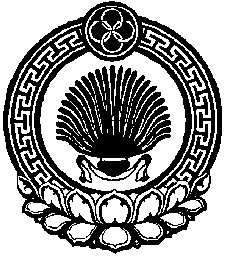 ХАЛЬМГ ТАҢhЧИНКИРОВСК СЕЛЯНЭМУНИЦИПАЛЬН БҮРДƏЦИН АДМИНИСТРАЦ359407 Республика Калмыкия, п.Кировский Сарпинского района, ул. Почтовая, 11  Kirovskiy_smo@ mail. ru.   Утвержден постановлением   Утвержден постановлением                                     администрации                              Кировского СМО РК                                     администрации                              Кировского СМО РК                                     администрации                              Кировского СМО РК                                     администрации                              Кировского СМО РК№59  от   11.10.2023 г.№59  от   11.10.2023 г.№59  от   11.10.2023 г.№59  от   11.10.2023 г.ОТЧЕТ ОБ ИСПОЛНЕНИИ БЮДЖЕТА КИРОВСКОГО СЕЛЬСКОГО МУНИЦИПАЛЬНОГО ОБРАЗОВАНИЯ  РЕСПУБЛИКИ КАЛМЫКИЯОТЧЕТ ОБ ИСПОЛНЕНИИ БЮДЖЕТА КИРОВСКОГО СЕЛЬСКОГО МУНИЦИПАЛЬНОГО ОБРАЗОВАНИЯ  РЕСПУБЛИКИ КАЛМЫКИЯОТЧЕТ ОБ ИСПОЛНЕНИИ БЮДЖЕТА КИРОВСКОГО СЕЛЬСКОГО МУНИЦИПАЛЬНОГО ОБРАЗОВАНИЯ  РЕСПУБЛИКИ КАЛМЫКИЯОТЧЕТ ОБ ИСПОЛНЕНИИ БЮДЖЕТА КИРОВСКОГО СЕЛЬСКОГО МУНИЦИПАЛЬНОГО ОБРАЗОВАНИЯ  РЕСПУБЛИКИ КАЛМЫКИЯОТЧЕТ ОБ ИСПОЛНЕНИИ БЮДЖЕТА КИРОВСКОГО СЕЛЬСКОГО МУНИЦИПАЛЬНОГО ОБРАЗОВАНИЯ  РЕСПУБЛИКИ КАЛМЫКИЯОТЧЕТ ОБ ИСПОЛНЕНИИ БЮДЖЕТА КИРОВСКОГО СЕЛЬСКОГО МУНИЦИПАЛЬНОГО ОБРАЗОВАНИЯ  РЕСПУБЛИКИ КАЛМЫКИЯОТЧЕТ ОБ ИСПОЛНЕНИИ БЮДЖЕТА КИРОВСКОГО СЕЛЬСКОГО МУНИЦИПАЛЬНОГО ОБРАЗОВАНИЯ  РЕСПУБЛИКИ КАЛМЫКИЯза 9 месяцев  2023  годаза 9 месяцев  2023  годаза 9 месяцев  2023  годаза 9 месяцев  2023  годаза 9 месяцев  2023  годаза 9 месяцев  2023  годаза 9 месяцев  2023  года1. Доходы бюджета1. Доходы бюджета1. Доходы бюджета1. Доходы бюджета1. Доходы бюджета1. Доходы бюджета1. Доходы бюджетаНаименование показателяКод дохода бюджетной классификацииКод дохода бюджетной классификацииКод дохода бюджетной классификацииУтвержденные бюджетные назначенияУтвержденные бюджетные назначенияИсполнено1222334Доходы бюджета - ВСЕГО: 
В том числе:ХХХ2126927,162126927,161507718,75НАЛОГОВЫЕ И НЕНАЛОГОВЫЕ ДОХОДЫ000100000000000000000100000000000000000100000000000000677300,00677300,00293656,59НАЛОГИ НА ПРИБЫЛЬ, ДОХОДЫ000101000000000000000001010000000000000000010100000000000000127300,00127300,00246622,58Налог на доходы физических лиц000101020000100001100001010200001000011000010102000010000110127300,00127300,00246622,58Налог на доходы физических лиц с доходов, источником которых является налоговый агент, за исключением доходов, в отношении которых исчисление и уплата налога осуществляются в соответствии со статьями 227, 227.1 и 228 Налогового кодекса Российской Федерации, а также доходов от долевого участия в организации, полученных в виде дивидендов000101020100100001100001010201001000011000010102010010000110115700,00115700,00221299,38Налог на доходы физических лиц с доходов, источником которых является налоговый агент, за исключением доходов, в отношении которых исчисление и уплата налога осуществляются в соответствии со статьями 227, 227.1 и 228 Налогового кодекса Российской Федерации (сумма платежа (перерасчеты, недоимка и задолженность по соответствующему платежу, в том числе по отмененному)182101020100110001101821010201001100011018210102010011000110115700,00115700,00221327,46Налог на доходы физических лиц с доходов, источником которых является налоговый агент, за исключением доходов, в отношении которых исчисление и уплата налога осуществляются в соответствии со статьями 227, 227.1 и 228 Налогового кодекса Российской Федерации (суммы денежных взысканий (штрафов) по соответствующему платежу согласно законодательству Российской Федерации)1821010201001300011018210102010013000110182101020100130001100,000,00-28,08Налог на доходы физических лиц с доходов, полученных физическими лицами в соответствии со статьей 228 Налогового кодекса Российской Федерации00010102030010000110000101020300100001100001010203001000011011600,0011600,0025323,20Налог на доходы физических лиц с доходов, полученных физическими лицами в соответствии со статьей 228 Налогового кодекса Российской Федерации (сумма платежа (перерасчеты, недоимка и задолженность по соответствующему платежу, в том числе по отмененному)18210102030011000110182101020300110001101821010203001100011011600,0011600,0025292,69Налог на доходы физических лиц с доходов, полученных физическими лицами в соответствии со статьей 228 Налогового кодекса Российской Федерации (суммы денежных взысканий (штрафов) по соответствующему платежу согласно законодательству Российской Федерации)1821010203001300011018210102030013000110182101020300130001100,000,0030,51НАЛОГИ НА СОВОКУПНЫЙ ДОХОД00010500000000000000000105000000000000000001050000000000000050000,0050000,0030973,50Единый сельскохозяйственный налог00010503000010000110000105030000100001100001050300001000011050000,0050000,0030973,50Единый сельскохозяйственный налог00010503010010000110000105030100100001100001050301001000011050000,0050000,0030973,50Единый сельскохозяйственный налог (сумма платежа (перерасчеты, недоимка и задолженность по соответствующему платежу, в том числе по отмененному)18210503010011000110182105030100110001101821050301001100011050000,0050000,0029579,10Единый сельскохозяйственный налог (суммы денежных взысканий (штрафов) по соответствующему платежу согласно законодательству Российской Федерации)1821050301001300011018210503010013000110182105030100130001100,000,001394,40НАЛОГИ НА ИМУЩЕСТВО001060000000000000000106000000000000000010600000000000000500000,00500000,0016060,51Налог на имущество физических лиц00010601000000000110000106010000000001100001060100000000011045000,0045000,00653,81Налог на имущество физических лиц, взимаемый по ставкам, применяемым к объектам налогообложения, расположенным в границах сельских поселений00010601030100000110000106010301000001100001060103010000011045000,0045000,00653,81Налог на имущество физических лиц, взимаемый по ставкам, применяемым к объектам налогообложения, расположенным в границах сельских поселений (сумма платежа (перерасчеты, недоимка и задолженность по соответствующему платежу, в том числе по отмененному)18210601030101000110182106010301010001101821060103010100011045000,0045000,00653,81Земельный налог000106060000000001100001060600000000011000010606000000000110455000,00455000,0015406,70Земельный налог с организаций0001060603000000011000010606030000000110000106060300000001105000,005000,001665,00Земельный налог с организаций, обладающих земельным участком, расположенным в границах сельских поселений0001060603310000011000010606033100000110000106060331000001105000,005000,003335,00Земельный налог с организаций, обладающих земельным участком, расположенным в границах сельских поселений (сумма платежа (перерасчеты, недоимка и задолженность по соответствующему платежу, в том числе по отмененному)1821060603310100011018210606033101000110182106060331010001105000,005000,001665,00Земельный налог с физических лиц000106060400000001100001060604000000011000010606040000000110450000,00450000,0013741,70Земельный налог с физических лиц, обладающих земельным участком, расположенным в границах сельских поселений000106060431000001100001060604310000011000010606043100000110450000,00450000,0013741,70Земельный налог с физических лиц, обладающих земельным участком, расположенным в границах сельских поселений (сумма платежа (перерасчеты, недоимка и задолженность по соответствующему платежу, в том числе по отмененному)182106060431010001101821060604310100011018210606043101000110450000,00450000,0013741,70БЕЗВОЗМЕЗДНЫЕ ПОСТУПЛЕНИЯ0002000000000000000000020000000000000000000200000000000000001449627,161449627,161214062,16БЕЗВОЗМЕЗДНЫЕ ПОСТУПЛЕНИЯ ОТ ДРУГИХ БЮДЖЕТОВ БЮДЖЕТНОЙ СИСТЕМЫ РОССИЙСКОЙ ФЕДЕРАЦИИ0002020000000000000000020200000000000000000202000000000000001379627,161379627,161144062,16Дотации бюджетам бюджетной системы Российской Федерации000202100000000001500002021000000000015000020210000000000150910000,00910000,00747600,00Дотации на выравнивание бюджетной обеспеченности000202150010000001500002021500100000015000020215001000000150910000,00910000,00747600,00Дотации бюджетам сельских поселений на выравнивание бюджетной обеспеченности из бюджета субъекта Российской Федерации873202150011000001508732021500110000015087320215001100000150910000,00910000,00747600,00Субвенции бюджетам бюджетной системы Российской Федерации000202300000000001500002023000000000015000020230000000000150124660,00124660,0093495,00Субвенции бюджетам на осуществление первичного воинского учета органами местного самоуправления поселений, муниципальных и городских округов000202351180000001500002023511800000015000020235118000000150124660,00124660,0093495,00Субвенции бюджетам сельских поселений на осуществление первичного воинского учета органами местного самоуправления поселений, муниципальных и городских округов873202351181000001508732023511810000015087320235118100000150124660,00124660,0093495,00Иные межбюджетные трансферты000202400000000001500002024000000000015000020240000000000150344967,16344967,16302967,16Межбюджетные трансферты, передаваемые бюджетам муниципальных образований на осуществление части полномочий по решению вопросов местного значения в соответствии с заключенными соглашениями00020240014000000150000202400140000001500002024001400000015042000,0042000,000,00Межбюджетные трансферты, передаваемые бюджетам сельских поселений из бюджетов муниципальных районов на осуществление части полномочий по решению вопросов местного значения в соответствии с заключенными соглашениями87320240014100000150873202400141000001508732024001410000015042000,0042000,000,00Прочие межбюджетные трансферты, передаваемые бюджетам000202499990000001500002024999900000015000020249999000000150302967,16302967,16302967,16Прочие межбюджетные трансферты, передаваемые бюджетам сельских поселений873202499991000001508732024999910000015087320249999100000150302967,16302967,16302967,16ПРОЧИЕ БЕЗВОЗМЕЗДНЫЕ ПОСТУПЛЕНИЯ00020700000000000000000207000000000000000002070000000000000070000,0070000,0070000,00Прочие безвозмездные поступления в бюджеты сельских поселений00020705000100000150000207050001000001500002070500010000015070000,0070000,0070000,00Прочие безвозмездные поступления в бюджеты сельских поселений87320705030100000150873207050301000001508732070503010000015070000,0070000,0070000,002. Расходы бюджета2. Расходы бюджета2. Расходы бюджета2. Расходы бюджета2. Расходы бюджета2. Расходы бюджета2. Расходы бюджетаНаименование 
показателяНаименование 
показателяКод расхода по бюджетной классификацииКод расхода по бюджетной классификацииУтвержденные бюджетные назначенияУтвержденные бюджетные назначенияИсполненоНаименование 
показателяНаименование 
показателяКод расхода по бюджетной классификацииКод расхода по бюджетной классификацииУтвержденные бюджетные назначенияУтвержденные бюджетные назначенияИсполнено1122334Расходы бюджета - ВСЕГО 
В том числе:Расходы бюджета - ВСЕГО 
В том числе:XX2 190 627,162 190 627,161 379 786,14ОБЩЕГОСУДАРСТВЕННЫЕ ВОПРОСЫОБЩЕГОСУДАРСТВЕННЫЕ ВОПРОСЫ000 0100 0000000000 000 000000 0100 0000000000 000 0001 275 267,161 275 267,16853 601,48Функционирование высшего должностного лица субъекта Российской Федерации и муниципального образованияФункционирование высшего должностного лица субъекта Российской Федерации и муниципального образования000 0102 7810100120 000 000000 0102 7810100120 000 000514 000,00514 000,00359 979,51Расходы на выплаты персоналу в целях обеспечения выполнения функций государственными (муниципальными) органами, казенными учреждениями, органами управления государственными внебюджетными фондамиРасходы на выплаты персоналу в целях обеспечения выполнения функций государственными (муниципальными) органами, казенными учреждениями, органами управления государственными внебюджетными фондами000 0102 7810100120 100 000000 0102 7810100120 100 000514 000,00514 000,00359 979,51Расходы на выплаты персоналу государственных (муниципальных) органовРасходы на выплаты персоналу государственных (муниципальных) органов000 0102 7810100120 120 000000 0102 7810100120 120 000514 000,00514 000,00359 979,51Фонд оплаты труда государственных (муниципальных) органовФонд оплаты труда государственных (муниципальных) органов000 0102 7810100120 121 000000 0102 7810100120 121 000395 000,00395 000,00280 854,23РасходыРасходы000 0102 7810100120 121 200000 0102 7810100120 121 200395 000,00395 000,00280 854,23Оплата труда, начисления на выплаты по оплате трудаОплата труда, начисления на выплаты по оплате труда000 0102 7810100120 121 210000 0102 7810100120 121 210395 000,00395 000,00280 854,23Заработная платаЗаработная плата873 0102 7810100120 121 211873 0102 7810100120 121 211395 000,00395 000,00280 854,23Взносы по обязательному социальному страхованию на выплаты денежного содержания и иные выплаты работникам государственных (муниципальных) органовВзносы по обязательному социальному страхованию на выплаты денежного содержания и иные выплаты работникам государственных (муниципальных) органов000 0102 7810100120 129 000000 0102 7810100120 129 000119 000,00119 000,0079 125,28РасходыРасходы000 0102 7810100120 129 200000 0102 7810100120 129 200119 000,00119 000,0079 125,28Оплата труда, начисления на выплаты по оплате трудаОплата труда, начисления на выплаты по оплате труда000 0102 7810100120 129 210000 0102 7810100120 129 210119 000,00119 000,0079 125,28Начисления на выплаты по оплате трудаНачисления на выплаты по оплате труда873 0102 7810100120 129 213873 0102 7810100120 129 213119 000,00119 000,0079 125,28Функционирование Правительства Российской Федерации, высших исполнительных органов государственной власти субъектов Российской Федерации, местных администрацийФункционирование Правительства Российской Федерации, высших исполнительных органов государственной власти субъектов Российской Федерации, местных администраций000 0104 7810200120 000 000000 0104 7810200120 000 000761 267,16761 267,16493 621,97Расходы на выплаты персоналу в целях обеспечения выполнения функций государственными (муниципальными) органами, казенными учреждениями, органами управления государственными внебюджетными фондамиРасходы на выплаты персоналу в целях обеспечения выполнения функций государственными (муниципальными) органами, казенными учреждениями, органами управления государственными внебюджетными фондами000 0104 7810200120 100 000000 0104 7810200120 100 000385 400,00385 400,00290 265,42Расходы на выплаты персоналу государственных (муниципальных) органовРасходы на выплаты персоналу государственных (муниципальных) органов000 0104 7810200120 120 000000 0104 7810200120 120 000385 400,00385 400,00290 265,42Фонд оплаты труда государственных (муниципальных) органовФонд оплаты труда государственных (муниципальных) органов000 0104 7810200120 121 000000 0104 7810200120 121 000235 000,00235 000,00169 431,51РасходыРасходы000 0104 7810200120 121 200000 0104 7810200120 121 200235 000,00235 000,00169 431,51Оплата труда, начисления на выплаты по оплате трудаОплата труда, начисления на выплаты по оплате труда000 0104 7810200120 121 210000 0104 7810200120 121 210235 000,00235 000,00169 431,51Заработная платаЗаработная плата873 0104 7810200120 121 211873 0104 7810200120 121 211235 000,00235 000,00169 431,51Иные выплаты персоналу государственных (муниципальных) органов, за исключением фонда оплаты трудаИные выплаты персоналу государственных (муниципальных) органов, за исключением фонда оплаты труда000 0104 7810200120 122 000000 0104 7810200120 122 00080 400,0080 400,0073 700,00РасходыРасходы000 0104 7810200120 122 200000 0104 7810200120 122 20080 400,0080 400,0073 700,00Оплата работ, услугОплата работ, услуг000 0104 7810200120 122 220000 0104 7810200120 122 22080 400,0080 400,0073 700,00Транспортные услугиТранспортные услуги873 0104 7810200120 122 222873 0104 7810200120 122 22280 400,0080 400,0073 700,00Взносы по обязательному социальному страхованию на выплаты денежного содержания и иные выплаты работникам государственных (муниципальных) органовВзносы по обязательному социальному страхованию на выплаты денежного содержания и иные выплаты работникам государственных (муниципальных) органов000 0104 7810200120 129 000000 0104 7810200120 129 00070 000,0070 000,0047 133,91РасходыРасходы000 0104 7810200120 129 200000 0104 7810200120 129 20070 000,0070 000,0047 133,91Оплата труда, начисления на выплаты по оплате трудаОплата труда, начисления на выплаты по оплате труда000 0104 7810200120 129 210000 0104 7810200120 129 21070 000,0070 000,0047 133,91Начисления на выплаты по оплате трудаНачисления на выплаты по оплате труда873 0104 7810200120 129 213873 0104 7810200120 129 21370 000,0070 000,0047 133,91Закупка товаров, работ и услуг для обеспечения государственных (муниципальных) нуждЗакупка товаров, работ и услуг для обеспечения государственных (муниципальных) нужд000 0104 7810200120 200 000000 0104 7810200120 200 000302 867,16302 867,16202 356,55Иные закупки товаров, работ и услуг для обеспечения государственных (муниципальных) нуждИные закупки товаров, работ и услуг для обеспечения государственных (муниципальных) нужд000 0104 7810200120 240 000000 0104 7810200120 240 000302 867,16302 867,16202 356,55Закупка товаров, работ и услуг в сфере информационно-коммуникационных технологийЗакупка товаров, работ и услуг в сфере информационно-коммуникационных технологий000 0104 7810200120 242 000000 0104 7810200120 242 000110 000,00110 000,0038 000,00РасходыРасходы000 0104 7810200120 242 200000 0104 7810200120 242 200110 000,00110 000,0038 000,00Оплата работ, услугОплата работ, услуг000 0104 7810200120 242 220000 0104 7810200120 242 220110 000,00110 000,0038 000,00Услуги связиУслуги связи873 0104 7810200120 242 221873 0104 7810200120 242 22136 000,0036 000,0023 600,00Прочие работы, услугиПрочие работы, услуги873 0104 7810200120 242 226873 0104 7810200120 242 22674 000,0074 000,0014 400,00Прочая закупка товаров, работ и услугПрочая закупка товаров, работ и услуг000 0104 7810200120 244 000000 0104 7810200120 244 000117 867,16117 867,16112 655,00РасходыРасходы000 0104 7810200120 244 200000 0104 7810200120 244 200117 867,16117 867,16112 655,00Оплата работ, услугОплата работ, услуг000 0104 7810200120 244 220000 0104 7810200120 244 220117 867,16117 867,16112 655,00Коммунальные услугиКоммунальные услуги873 0104 7810200120 244 223873 0104 7810200120 244 2231 000,001 000,000,00Прочие работы, услугиПрочие работы, услуги873 0104 7810200120 244 226873 0104 7810200120 244 226116 867,16116 867,16112 655,00Закупка энергетических ресурсовЗакупка энергетических ресурсов000 0104 7810200120 247 000000 0104 7810200120 247 00075 000,0075 000,0051 701,55РасходыРасходы000 0104 7810200120 247 200000 0104 7810200120 247 20075 000,0075 000,0051 701,55Оплата работ, услугОплата работ, услуг000 0104 7810200120 247 220000 0104 7810200120 247 22075 000,0075 000,0051 701,55Коммунальные услугиКоммунальные услуги873 0104 7810200120 247 223873 0104 7810200120 247 22375 000,0075 000,0051 701,55Иные бюджетные ассигнованияИные бюджетные ассигнования000 0104 7810200120 800 000000 0104 7810200120 800 00073 000,0073 000,001 000,00Уплата налогов, сборов и иных платежейУплата налогов, сборов и иных платежей000 0104 7810200120 850 000000 0104 7810200120 850 00073 000,0073 000,001 000,00Уплата налога на имущество организаций и земельного налогаУплата налога на имущество организаций и земельного налога000 0104 7810200120 851 000000 0104 7810200120 851 00071 000,0071 000,000,00РасходыРасходы000 0104 7810200120 851 200000 0104 7810200120 851 20071 000,0071 000,000,00Прочие расходыПрочие расходы000 0104 7810200120 851 290000 0104 7810200120 851 29071 000,0071 000,000,00Налоги, пошлины и сборыНалоги, пошлины и сборы873 0104 7810200120 851 291873 0104 7810200120 851 29171 000,0071 000,000,00Уплата прочих налогов, сборовУплата прочих налогов, сборов000 0104 7810200120 852 000000 0104 7810200120 852 0001 000,001 000,000,00РасходыРасходы000 0104 7810200120 852 200000 0104 7810200120 852 2001 000,001 000,000,00Прочие расходыПрочие расходы000 0104 7810200120 852 290000 0104 7810200120 852 2901 000,001 000,000,00Налоги, пошлины и сборыНалоги, пошлины и сборы873 0104 7810200120 852 291873 0104 7810200120 852 2911 000,001 000,000,00Уплата иных платежейУплата иных платежей000 0104 7810200120 853 000000 0104 7810200120 853 0001 000,001 000,001 000,00РасходыРасходы000 0104 7810200120 853 200000 0104 7810200120 853 2001 000,001 000,001 000,00Прочие расходыПрочие расходы000 0104 7810200120 853 290000 0104 7810200120 853 2901 000,001 000,001 000,00Штрафы за нарушение законодательства о налогах и сборах, законодательства о страховых взносахШтрафы за нарушение законодательства о налогах и сборах, законодательства о страховых взносах873 0104 7810200120 853 292873 0104 7810200120 853 2921 000,001 000,001 000,00НАЦИОНАЛЬНАЯ ОБОРОНАНАЦИОНАЛЬНАЯ ОБОРОНА000 0200 0000000000 000 000000 0200 0000000000 000 000124 660,00124 660,0093 495,00Мобилизационная и вневойсковая подготовкаМобилизационная и вневойсковая подготовка000 0203 7810451180 000 000000 0203 7810451180 000 000124 660,00124 660,0093 495,00Расходы на выплаты персоналу в целях обеспечения выполнения функций государственными (муниципальными) органами, казенными учреждениями, органами управления государственными внебюджетными фондамиРасходы на выплаты персоналу в целях обеспечения выполнения функций государственными (муниципальными) органами, казенными учреждениями, органами управления государственными внебюджетными фондами000 0203 7810451180 100 000000 0203 7810451180 100 000111 660,00111 660,0083 745,00Расходы на выплаты персоналу государственных (муниципальных) органовРасходы на выплаты персоналу государственных (муниципальных) органов000 0203 7810451180 120 000000 0203 7810451180 120 000111 660,00111 660,0083 745,00Фонд оплаты труда государственных (муниципальных) органовФонд оплаты труда государственных (муниципальных) органов000 0203 7810451180 121 000000 0203 7810451180 121 00085 760,0085 760,0064 320,30РасходыРасходы000 0203 7810451180 121 200000 0203 7810451180 121 20085 760,0085 760,0064 320,30Оплата труда, начисления на выплаты по оплате трудаОплата труда, начисления на выплаты по оплате труда000 0203 7810451180 121 210000 0203 7810451180 121 21085 760,0085 760,0064 320,30Заработная платаЗаработная плата873 0203 7810451180 121 211873 0203 7810451180 121 21185 760,0085 760,0064 320,30Взносы по обязательному социальному страхованию на выплаты денежного содержания и иные выплаты работникам государственных (муниципальных) органовВзносы по обязательному социальному страхованию на выплаты денежного содержания и иные выплаты работникам государственных (муниципальных) органов000 0203 7810451180 129 000000 0203 7810451180 129 00025 900,0025 900,0019 424,70РасходыРасходы000 0203 7810451180 129 200000 0203 7810451180 129 20025 900,0025 900,0019 424,70Оплата труда, начисления на выплаты по оплате трудаОплата труда, начисления на выплаты по оплате труда000 0203 7810451180 129 210000 0203 7810451180 129 21025 900,0025 900,0019 424,70Начисления на выплаты по оплате трудаНачисления на выплаты по оплате труда873 0203 7810451180 129 213873 0203 7810451180 129 21325 900,0025 900,0019 424,70Закупка товаров, работ и услуг для обеспечения государственных (муниципальных) нуждЗакупка товаров, работ и услуг для обеспечения государственных (муниципальных) нужд000 0203 7810451180 200 000000 0203 7810451180 200 00013 000,0013 000,009 750,00Иные закупки товаров, работ и услуг для обеспечения государственных (муниципальных) нуждИные закупки товаров, работ и услуг для обеспечения государственных (муниципальных) нужд000 0203 7810451180 240 000000 0203 7810451180 240 00013 000,0013 000,009 750,00Прочая закупка товаров, работ и услугПрочая закупка товаров, работ и услуг000 0203 7810451180 244 000000 0203 7810451180 244 00013 000,0013 000,009 750,00Поступление нефинансовых активовПоступление нефинансовых активов000 0203 7810451180 244 300000 0203 7810451180 244 30013 000,0013 000,009 750,00Увеличение стоимости материальных запасовУвеличение стоимости материальных запасов000 0203 7810451180 244 340000 0203 7810451180 244 34013 000,0013 000,009 750,00Увеличение стоимости прочих материальных запасовУвеличение стоимости прочих материальных запасов873 0203 7810451180 244 346873 0203 7810451180 244 34613 000,0013 000,009 750,00НАЦИОНАЛЬНАЯ БЕЗОПАСНОСТЬ И ПРАВООХРАНИТЕЛЬНАЯ ДЕЯТЕЛЬНОСТЬНАЦИОНАЛЬНАЯ БЕЗОПАСНОСТЬ И ПРАВООХРАНИТЕЛЬНАЯ ДЕЯТЕЛЬНОСТЬ000 0300 0000000000 000 000000 0300 0000000000 000 00021 000,0021 000,000,00Защита населения и территории от чрезвычайных ситуаций природного и техногенного характера, пожарная безопасностьЗащита населения и территории от чрезвычайных ситуаций природного и техногенного характера, пожарная безопасность000 0310 7890190550 000 000000 0310 7890190550 000 00021 000,0021 000,000,00Закупка товаров, работ и услуг для обеспечения государственных (муниципальных) нуждЗакупка товаров, работ и услуг для обеспечения государственных (муниципальных) нужд000 0310 7890190550 200 000000 0310 7890190550 200 00021 000,0021 000,000,00Иные закупки товаров, работ и услуг для обеспечения государственных (муниципальных) нуждИные закупки товаров, работ и услуг для обеспечения государственных (муниципальных) нужд000 0310 7890190550 240 000000 0310 7890190550 240 00021 000,0021 000,000,00Прочая закупка товаров, работ и услугПрочая закупка товаров, работ и услуг000 0310 7890190550 244 000000 0310 7890190550 244 00021 000,0021 000,000,00РасходыРасходы000 0310 7890190550 244 200000 0310 7890190550 244 20021 000,0021 000,000,00Оплата работ, услугОплата работ, услуг000 0310 7890190550 244 220000 0310 7890190550 244 22021 000,0021 000,000,00Прочие работы, услугиПрочие работы, услуги873 0310 7890190550 244 226873 0310 7890190550 244 22621 000,0021 000,000,00НАЦИОНАЛЬНАЯ ЭКОНОМИКАНАЦИОНАЛЬНАЯ ЭКОНОМИКА000 0400 0000000000 000 000000 0400 0000000000 000 000200 000,00200 000,0088 000,00Другие вопросы в области национальной экономикиДругие вопросы в области национальной экономики000 0412 78909М6010 000 000000 0412 78909М6010 000 000200 000,00200 000,0088 000,00Межбюджетные трансфертыМежбюджетные трансферты000 0412 78909М6010 500 000000 0412 78909М6010 500 000200 000,00200 000,0088 000,00Иные межбюджетные трансфертыИные межбюджетные трансферты000 0412 78909М6010 540 000000 0412 78909М6010 540 000200 000,00200 000,0088 000,00РасходыРасходы000 0412 78909М6010 540 200000 0412 78909М6010 540 200200 000,00200 000,0088 000,00Безвозмездные перечисления бюджетамБезвозмездные перечисления бюджетам000 0412 78909М6010 540 250000 0412 78909М6010 540 250200 000,00200 000,0088 000,00Перечисления текущего характера другим бюджетам бюджетной системы Российской ФедерацииПеречисления текущего характера другим бюджетам бюджетной системы Российской Федерации873 0412 78909М6010 540 251873 0412 78909М6010 540 251200 000,00200 000,0088 000,00ЖИЛИЩНО-КОММУНАЛЬНОЕ ХОЗЯЙСТВОЖИЛИЩНО-КОММУНАЛЬНОЕ ХОЗЯЙСТВО000 0500 0000000000 000 000000 0500 0000000000 000 000194 000,00194 000,0070 000,00Коммунальное хозяйствоКоммунальное хозяйство000 0502 7850215810 000 000000 0502 7850215810 000 00042 000,0042 000,000,00Закупка товаров, работ и услуг для обеспечения государственных (муниципальных) нуждЗакупка товаров, работ и услуг для обеспечения государственных (муниципальных) нужд000 0502 7850215810 200 000000 0502 7850215810 200 00042 000,0042 000,000,00Иные закупки товаров, работ и услуг для обеспечения государственных (муниципальных) нуждИные закупки товаров, работ и услуг для обеспечения государственных (муниципальных) нужд000 0502 7850215810 240 000000 0502 7850215810 240 00042 000,0042 000,000,00Прочая закупка товаров, работ и услугПрочая закупка товаров, работ и услуг000 0502 7850215810 244 000000 0502 7850215810 244 00042 000,0042 000,000,00РасходыРасходы000 0502 7850215810 244 200000 0502 7850215810 244 20042 000,0042 000,000,00Оплата работ, услугОплата работ, услуг000 0502 7850215810 244 220000 0502 7850215810 244 22042 000,0042 000,000,00Работы, услуги по содержанию имуществаРаботы, услуги по содержанию имущества873 0502 7850215810 244 225873 0502 7850215810 244 22542 000,0042 000,000,00БлагоустройствоБлагоустройство000 0503 7860115820 000 000000 0503 7860115820 000 000101 000,00101 000,0070 000,00Закупка товаров, работ и услуг для обеспечения государственных (муниципальных) нуждЗакупка товаров, работ и услуг для обеспечения государственных (муниципальных) нужд000 0503 7860115820 200 000000 0503 7860115820 200 000101 000,00101 000,0070 000,00Иные закупки товаров, работ и услуг для обеспечения государственных (муниципальных) нуждИные закупки товаров, работ и услуг для обеспечения государственных (муниципальных) нужд000 0503 7860115820 240 000000 0503 7860115820 240 000101 000,00101 000,0070 000,00Прочая закупка товаров, работ и услугПрочая закупка товаров, работ и услуг000 0503 7860115820 244 000000 0503 7860115820 244 000101 000,00101 000,0070 000,00РасходыРасходы000 0503 7860115820 244 200000 0503 7860115820 244 20033 400,0033 400,0033 360,00Оплата работ, услугОплата работ, услуг000 0503 7860115820 244 220000 0503 7860115820 244 22033 400,0033 400,0033 360,00Работы, услуги по содержанию имуществаРаботы, услуги по содержанию имущества873 0503 7860115820 244 225873 0503 7860115820 244 22533 400,0033 400,0033 360,00Поступление нефинансовых активовПоступление нефинансовых активов000 0503 7860115820 244 300000 0503 7860115820 244 30067 600,0067 600,0036 640,00Увеличение стоимости материальных запасовУвеличение стоимости материальных запасов000 0503 7860115820 244 340000 0503 7860115820 244 34067 600,0067 600,0036 640,00Увеличение стоимости строительных материаловУвеличение стоимости строительных материалов873 0503 7860115820 244 344873 0503 7860115820 244 34467 600,0067 600,0036 640,00БлагоустройствоБлагоустройство000 0503 7860215830 000 000000 0503 7860215830 000 00041 000,0041 000,000,00Закупка товаров, работ и услуг для обеспечения государственных (муниципальных) нуждЗакупка товаров, работ и услуг для обеспечения государственных (муниципальных) нужд000 0503 7860215830 200 000000 0503 7860215830 200 00041 000,0041 000,000,00Иные закупки товаров, работ и услуг для обеспечения государственных (муниципальных) нуждИные закупки товаров, работ и услуг для обеспечения государственных (муниципальных) нужд000 0503 7860215830 240 000000 0503 7860215830 240 00041 000,0041 000,000,00Прочая закупка товаров, работ и услугПрочая закупка товаров, работ и услуг000 0503 7860215830 244 000000 0503 7860215830 244 00041 000,0041 000,000,00Поступление нефинансовых активовПоступление нефинансовых активов000 0503 7860215830 244 300000 0503 7860215830 244 30041 000,0041 000,000,00Увеличение стоимости материальных запасовУвеличение стоимости материальных запасов000 0503 7860215830 244 340000 0503 7860215830 244 34041 000,0041 000,000,00Увеличение стоимости прочих материальных запасовУвеличение стоимости прочих материальных запасов873 0503 7860215830 244 346873 0503 7860215830 244 34641 000,0041 000,000,00БлагоустройствоБлагоустройство000 0503 7860415850 000 000000 0503 7860415850 000 00010 000,0010 000,000,00Закупка товаров, работ и услуг для обеспечения государственных (муниципальных) нуждЗакупка товаров, работ и услуг для обеспечения государственных (муниципальных) нужд000 0503 7860415850 200 000000 0503 7860415850 200 00010 000,0010 000,000,00Иные закупки товаров, работ и услуг для обеспечения государственных (муниципальных) нуждИные закупки товаров, работ и услуг для обеспечения государственных (муниципальных) нужд000 0503 7860415850 240 000000 0503 7860415850 240 00010 000,0010 000,000,00Прочая закупка товаров, работ и услугПрочая закупка товаров, работ и услуг000 0503 7860415850 244 000000 0503 7860415850 244 00010 000,0010 000,000,00Поступление нефинансовых активовПоступление нефинансовых активов000 0503 7860415850 244 300000 0503 7860415850 244 30010 000,0010 000,000,00Увеличение стоимости материальных запасовУвеличение стоимости материальных запасов000 0503 7860415850 244 340000 0503 7860415850 244 34010 000,0010 000,000,00Увеличение стоимости строительных материаловУвеличение стоимости строительных материалов873 0503 7860415850 244 344873 0503 7860415850 244 34410 000,0010 000,000,00КУЛЬТУРА, КИНЕМАТОГРАФИЯКУЛЬТУРА, КИНЕМАТОГРАФИЯ000 0800 0000000000 000 000000 0800 0000000000 000 000375 700,00375 700,00274 689,66КультураКультура000 0801 7830105200 000 000000 0801 7830105200 000 000375 700,00375 700,00274 689,66Расходы на выплаты персоналу в целях обеспечения выполнения функций государственными (муниципальными) органами, казенными учреждениями, органами управления государственными внебюджетными фондамиРасходы на выплаты персоналу в целях обеспечения выполнения функций государственными (муниципальными) органами, казенными учреждениями, органами управления государственными внебюджетными фондами000 0801 7830105200 100 000000 0801 7830105200 100 000368 000,00368 000,00267 789,66Расходы на выплаты персоналу казенных учрежденийРасходы на выплаты персоналу казенных учреждений000 0801 7830105200 110 000000 0801 7830105200 110 000368 000,00368 000,00267 789,66Фонд оплаты труда учрежденийФонд оплаты труда учреждений000 0801 7830105200 111 000000 0801 7830105200 111 000303 000,00303 000,00208 659,61РасходыРасходы000 0801 7830105200 111 200000 0801 7830105200 111 200303 000,00303 000,00208 659,61Оплата труда, начисления на выплаты по оплате трудаОплата труда, начисления на выплаты по оплате труда000 0801 7830105200 111 210000 0801 7830105200 111 210303 000,00303 000,00208 659,61Заработная платаЗаработная плата873 0801 7830105200 111 211873 0801 7830105200 111 211303 000,00303 000,00208 659,61Взносы по обязательному социальному страхованию на выплаты по оплате труда работников и иные выплаты работникам учрежденийВзносы по обязательному социальному страхованию на выплаты по оплате труда работников и иные выплаты работникам учреждений000 0801 7830105200 119 000000 0801 7830105200 119 00065 000,0065 000,0059 130,05РасходыРасходы000 0801 7830105200 119 200000 0801 7830105200 119 20065 000,0065 000,0059 130,05Оплата труда, начисления на выплаты по оплате трудаОплата труда, начисления на выплаты по оплате труда000 0801 7830105200 119 210000 0801 7830105200 119 21065 000,0065 000,0059 130,05Начисления на выплаты по оплате трудаНачисления на выплаты по оплате труда873 0801 7830105200 119 213873 0801 7830105200 119 21365 000,0065 000,0059 130,05Закупка товаров, работ и услуг для обеспечения государственных (муниципальных) нуждЗакупка товаров, работ и услуг для обеспечения государственных (муниципальных) нужд000 0801 7830105200 200 000000 0801 7830105200 200 0005 800,005 800,005 400,00Иные закупки товаров, работ и услуг для обеспечения государственных (муниципальных) нуждИные закупки товаров, работ и услуг для обеспечения государственных (муниципальных) нужд000 0801 7830105200 240 000000 0801 7830105200 240 0005 800,005 800,005 400,00Закупка товаров, работ и услуг в сфере информационно-коммуникационных технологийЗакупка товаров, работ и услуг в сфере информационно-коммуникационных технологий000 0801 7830105200 242 000000 0801 7830105200 242 0005 800,005 800,005 400,00РасходыРасходы000 0801 7830105200 242 200000 0801 7830105200 242 2005 800,005 800,005 400,00Оплата работ, услугОплата работ, услуг000 0801 7830105200 242 220000 0801 7830105200 242 2205 800,005 800,005 400,00Прочие работы, услугиПрочие работы, услуги873 0801 7830105200 242 226873 0801 7830105200 242 2265 800,005 800,005 400,00Иные бюджетные ассигнованияИные бюджетные ассигнования000 0801 7830105200 800 000000 0801 7830105200 800 0001 900,001 900,001 500,00Уплата налогов, сборов и иных платежейУплата налогов, сборов и иных платежей000 0801 7830105200 850 000000 0801 7830105200 850 0001 900,001 900,001 500,00Уплата иных платежейУплата иных платежей000 0801 7830105200 853 000000 0801 7830105200 853 0001 900,001 900,001 500,00РасходыРасходы000 0801 7830105200 853 200000 0801 7830105200 853 2001 900,001 900,001 500,00Прочие расходыПрочие расходы000 0801 7830105200 853 290000 0801 7830105200 853 2901 900,001 900,001 500,00Штрафы за нарушение законодательства о налогах и сборах, законодательства о страховых взносахШтрафы за нарушение законодательства о налогах и сборах, законодательства о страховых взносах873 0801 7830105200 853 292873 0801 7830105200 853 2921 900,001 900,001 500,00Результат кассового исполнения бюджета (дефицит/профицит)Результат кассового исполнения бюджета (дефицит/профицит)XX-63 700,00-63 700,00127 932,61 3. Источники финансирования дефицита бюджета 3. Источники финансирования дефицита бюджета 3. Источники финансирования дефицита бюджета 3. Источники финансирования дефицита бюджета 3. Источники финансирования дефицита бюджета 3. Источники финансирования дефицита бюджета 3. Источники финансирования дефицита бюджета 3. Источники финансирования дефицита бюджетаНаименование 
показателяНаименование 
показателяКод источника по бюджетной классификацииКод источника по бюджетной классификацииУтвержденные бюджетные назначенияУтвержденные бюджетные назначенияИсполненоИсполненоНаименование 
показателяНаименование 
показателяКод источника по бюджетной классификацииКод источника по бюджетной классификацииУтвержденные бюджетные назначенияУтвержденные бюджетные назначенияИсполненоИсполнено11223344Источники финансирования дефицита бюджета - ВСЕГО 
В том числе:Источники финансирования дефицита бюджета - ВСЕГО 
В том числе:XX63 700,0063 700,00-127 932,61-127 932,61источники внутреннего финансирования бюджета 
Из них:источники внутреннего финансирования бюджета 
Из них:XX0,000,000,000,00источники внешнего финансирования бюджета 
Из них:источники внешнего финансирования бюджета 
Из них:XX0,000,000,000,00Изменение остатков средствИзменение остатков средств000 01000000000000000000 0100000000000000063 700,0063 700,00-127 932,61-127 932,61Изменение остатков средств на счетах по учету средств бюджетовИзменение остатков средств на счетах по учету средств бюджетов000 01050000000000000000 0105000000000000063 700,0063 700,00-127 932,61-127 932,61Увеличение остатков средств бюджетовУвеличение остатков средств бюджетов000 01050000000000500000 01050000000000500-2 126 927,16-2 126 927,16-1 507 718,75-1 507 718,75Увеличение прочих остатков средств бюджетовУвеличение прочих остатков средств бюджетов000 01050200000000500000 01050200000000500-2 126 927,16-2 126 927,16-1 507 718,75-1 507 718,75Увеличение прочих остатков денежных средств бюджетовУвеличение прочих остатков денежных средств бюджетов000 01050201000000510000 01050201000000510-2 126 927,16-2 126 927,16-1 507 718,75-1 507 718,75Увеличение прочих остатков денежных средств бюджетов сельских поселенийУвеличение прочих остатков денежных средств бюджетов сельских поселений873 01050201100000510873 01050201100000510-2 126 927,16-2 126 927,16-1 507 718,75-1 507 718,75Уменьшение остатков средств бюджетовУменьшение остатков средств бюджетов000 01050000000000600000 010500000000006002 190 627,162 190 627,161 379 786,141 379 786,14Уменьшение прочих остатков средств бюджетовУменьшение прочих остатков средств бюджетов000 01050200000000600000 010502000000006002 190 627,162 190 627,161 379 786,141 379 786,14Уменьшение прочих остатков денежных средств бюджетовУменьшение прочих остатков денежных средств бюджетов000 01050201000000610000 010502010000006102 190 627,162 190 627,161 379 786,141 379 786,14Уменьшение прочих остатков денежных средств бюджетов сельских поселенийУменьшение прочих остатков денежных средств бюджетов сельских поселений873 01050201100000610873 010502011000006102 190 627,162 190 627,161 379 786,141 379 786,14Увеличение финансовых активов, являющихся иными источниками внутреннего финансирования дефицитов бюджетовУвеличение финансовых активов, являющихся иными источниками внутреннего финансирования дефицитов бюджетов000 01060000000000500000 010600000000005000,000,000,000,00Уменьшение финансовых активов, являющихся иными источниками внутреннего финансирования дефицитов бюджетовУменьшение финансовых активов, являющихся иными источниками внутреннего финансирования дефицитов бюджетов000 01060000000000600000 010600000000006000,000,000,000,00НаименованиеУтверждено на 01.10.202г.Исполнено на 01.07.2023г.Отклонение от исполнение(+, -)% исполнения в 2023г.Доходы – всего2126,91507,7-619,20,71Расходы – всего2190,61379,7-810,90,63Дефицит (-), Профицит (+)63,7-127,9-64,2-2,0